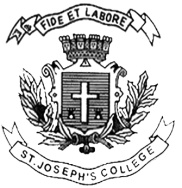 ST. JOSEPH’S COLLEGE (AUTONOMOUS), BANGALORE-27BVOC (FILMMAKING AND ANIMATION) - IV SEMESTERSEMESTER EXAMINATION: APRIL 2019VO 4316: BASICS OF SOUNDTime – 2 ½hrs								Max Marks - 70This paper contains ONE printed page and TWO partsI. Write a short note for any FIVE of the following, in 150 words each 	 (5x6=30)L and J cut Diegetic and Non-Diegetic SoundSound Elements Microphone Polar pattern Patch Bay Sound Production and ReproductionII. Answer any FOUR of the following in 300 words each     	         (4X10=40)What are the different types of radios? Explain in detail.Explain three major groups of audio file format with suitable examples.What are the different types ofmicrophones?Analyse the importance of sound inmotion picture.List out the required sound equipment and their uses in film production.VO 4316_B